27 settembre 2015Libro I: La forma del dialogoCommento critico di Lidia Palumbo (Università di Napoli “Federico II”)18 ottobre 2015Libro II: L'elogio dell'ingiustizia e il soccorso alla giustiziaCommento critico di Anna Motta (Università di Napoli “Federico II”)29 novembre 2015Libro III: Musica, ginnastica e "nobili menzogne"Commento critico di Maria Carmen De Vita (Università degli Studi di Salerno)20 dicembre 2015Libro IV: Equilibrio e felicitàCommento critico di Piera De Piano (Università di Napoli “Federico II”)17 gennaio 2016Libro V: La donna al suo postoCommento critico di Giovanni Casertano (Università di Napoli “Federico II”)21 febbraio 2016Libro VI: La conoscenza del bene e il potere filosoficoCommento critico di Franco Ferrari (Università degli Studi di Salerno)13 marzo 2016Libro VII: Conoscenza e illusioneCommento critico di Giuseppe Lissa (Università di Napoli “Federico II”)10 aprile 2016Libro VIII: Gli uomini e le cittàCommento critico di Silvio Marino (Università di Napoli “Federico II”)22 maggio 2016Libro IX: Il tiranno e l'anima tirannicaCommento critico di Michele Abbate (Università degli Studi di Salerno)5 giugno 2016Libro X: Poesia e destinoCommento critico di Lidia Palumbo (Università di Napoli “Federico II”)Sala Archi – Complesso Monumentale Santa Chiara – Solofra (AV) - ore 17.30Sala Archi – Complesso Monumentale Santa Chiara – Solofra (AV) - ore 17.30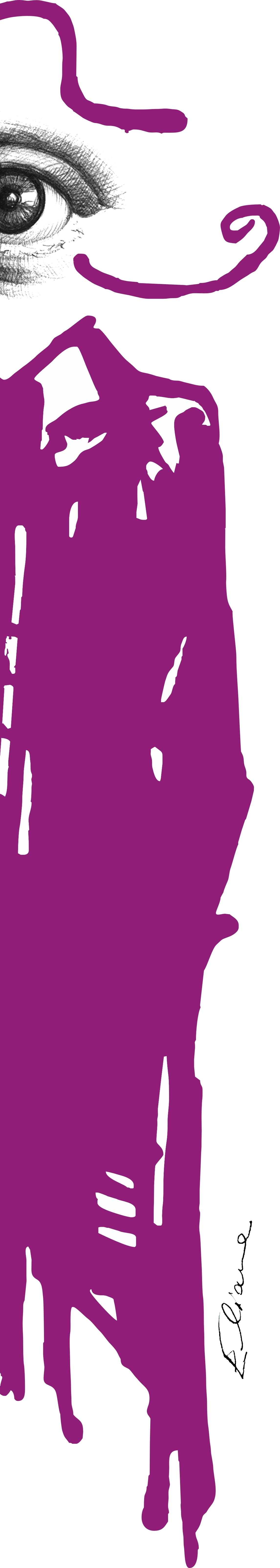 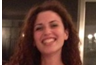 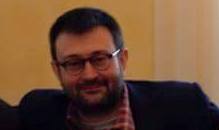 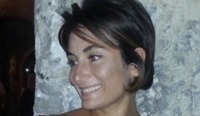 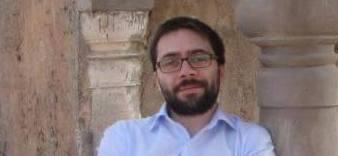 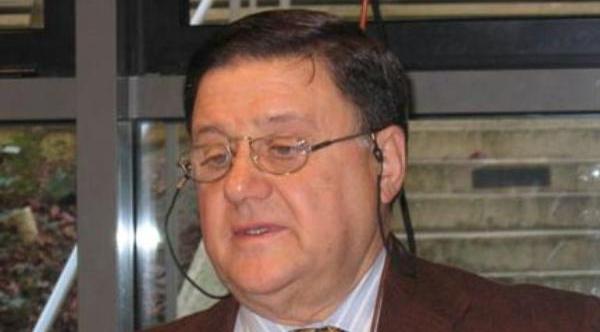 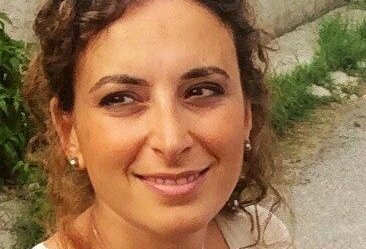 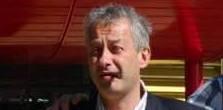 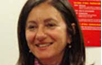 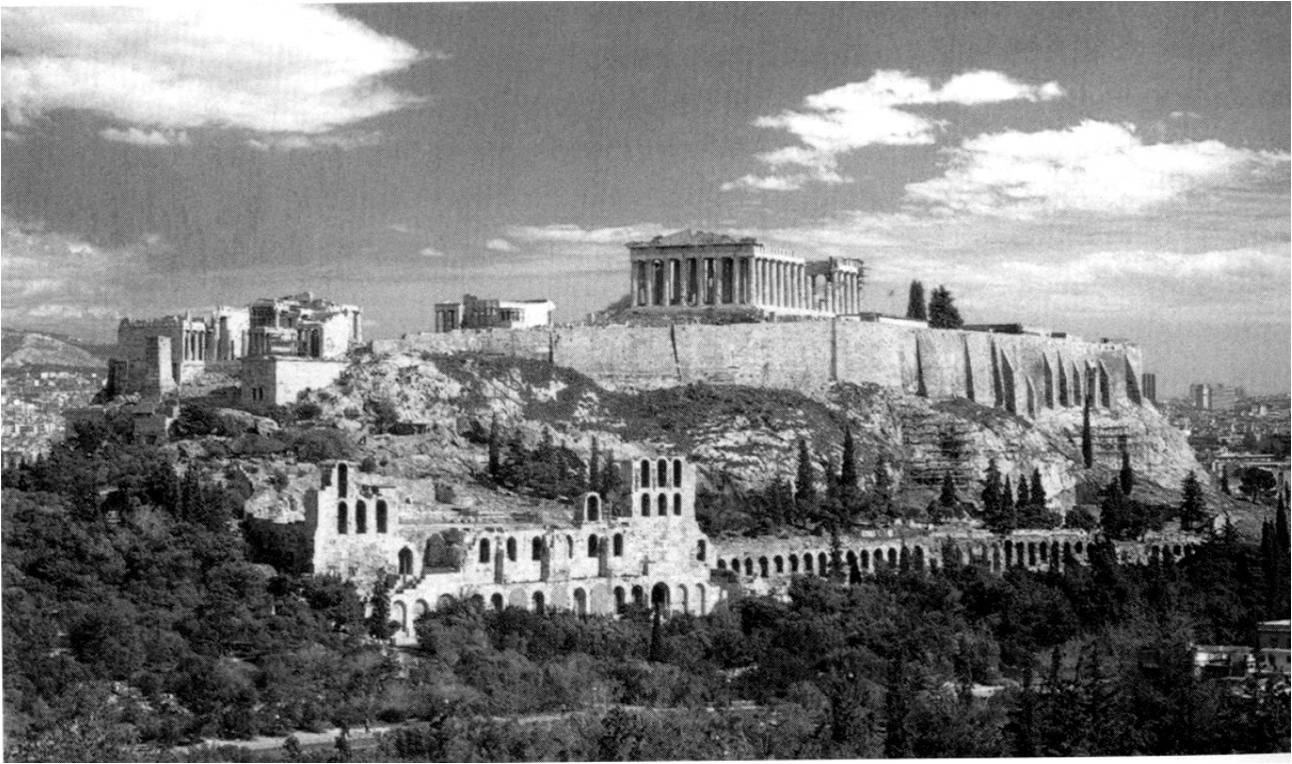 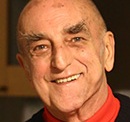 